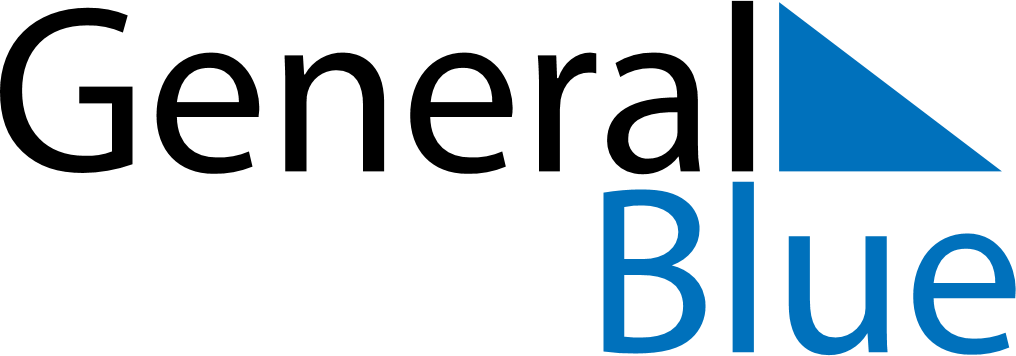 January 2024January 2024January 2024January 2024January 2024January 2024Dragsfjaerd, Southwest Finland, FinlandDragsfjaerd, Southwest Finland, FinlandDragsfjaerd, Southwest Finland, FinlandDragsfjaerd, Southwest Finland, FinlandDragsfjaerd, Southwest Finland, FinlandDragsfjaerd, Southwest Finland, FinlandSunday Monday Tuesday Wednesday Thursday Friday Saturday 1 2 3 4 5 6 Sunrise: 9:33 AM Sunset: 3:32 PM Daylight: 5 hours and 59 minutes. Sunrise: 9:32 AM Sunset: 3:34 PM Daylight: 6 hours and 1 minute. Sunrise: 9:32 AM Sunset: 3:35 PM Daylight: 6 hours and 3 minutes. Sunrise: 9:31 AM Sunset: 3:37 PM Daylight: 6 hours and 5 minutes. Sunrise: 9:30 AM Sunset: 3:39 PM Daylight: 6 hours and 8 minutes. Sunrise: 9:30 AM Sunset: 3:40 PM Daylight: 6 hours and 10 minutes. 7 8 9 10 11 12 13 Sunrise: 9:29 AM Sunset: 3:42 PM Daylight: 6 hours and 13 minutes. Sunrise: 9:28 AM Sunset: 3:44 PM Daylight: 6 hours and 15 minutes. Sunrise: 9:27 AM Sunset: 3:46 PM Daylight: 6 hours and 18 minutes. Sunrise: 9:26 AM Sunset: 3:48 PM Daylight: 6 hours and 21 minutes. Sunrise: 9:25 AM Sunset: 3:50 PM Daylight: 6 hours and 25 minutes. Sunrise: 9:23 AM Sunset: 3:52 PM Daylight: 6 hours and 28 minutes. Sunrise: 9:22 AM Sunset: 3:54 PM Daylight: 6 hours and 31 minutes. 14 15 16 17 18 19 20 Sunrise: 9:21 AM Sunset: 3:56 PM Daylight: 6 hours and 35 minutes. Sunrise: 9:19 AM Sunset: 3:58 PM Daylight: 6 hours and 39 minutes. Sunrise: 9:18 AM Sunset: 4:00 PM Daylight: 6 hours and 42 minutes. Sunrise: 9:16 AM Sunset: 4:03 PM Daylight: 6 hours and 46 minutes. Sunrise: 9:14 AM Sunset: 4:05 PM Daylight: 6 hours and 50 minutes. Sunrise: 9:13 AM Sunset: 4:07 PM Daylight: 6 hours and 54 minutes. Sunrise: 9:11 AM Sunset: 4:10 PM Daylight: 6 hours and 58 minutes. 21 22 23 24 25 26 27 Sunrise: 9:09 AM Sunset: 4:12 PM Daylight: 7 hours and 3 minutes. Sunrise: 9:07 AM Sunset: 4:15 PM Daylight: 7 hours and 7 minutes. Sunrise: 9:05 AM Sunset: 4:17 PM Daylight: 7 hours and 11 minutes. Sunrise: 9:03 AM Sunset: 4:20 PM Daylight: 7 hours and 16 minutes. Sunrise: 9:01 AM Sunset: 4:22 PM Daylight: 7 hours and 20 minutes. Sunrise: 8:59 AM Sunset: 4:25 PM Daylight: 7 hours and 25 minutes. Sunrise: 8:57 AM Sunset: 4:27 PM Daylight: 7 hours and 30 minutes. 28 29 30 31 Sunrise: 8:55 AM Sunset: 4:30 PM Daylight: 7 hours and 34 minutes. Sunrise: 8:53 AM Sunset: 4:32 PM Daylight: 7 hours and 39 minutes. Sunrise: 8:50 AM Sunset: 4:35 PM Daylight: 7 hours and 44 minutes. Sunrise: 8:48 AM Sunset: 4:38 PM Daylight: 7 hours and 49 minutes. 